ПРОЕКТ  внесен Главой Тутаевского муниципального района Д.Р. Юнусовым____________________                                                                                                              (подпись)                                                                                      «____»___________2021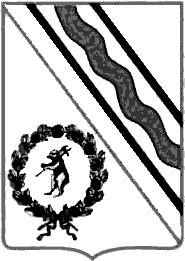 Муниципальный СоветТутаевского муниципального районаРЕШЕНИЕот___________________ № ____г. ТутаевО назначении председателя  муниципального  учрежденияКонтрольно – счетная  палата  Тутаевского  муниципальногоРайона	В  соответствии  со  статьей  47  Устава  Тутаевского  муниципального  района  Муниципальный  Совет  Тутаевского  муниципального  районаРЕШИЛ:	1.Назначить  (Ф.И.О)   на  муниципальную  должность председателя  муниципального  учреждения  Контрольно – счетная  палата Тутаевского  муниципального  района сроком на  5  лет с  29  октября  2021  года.  	2.Председателю  Муниципального  Совета  Тутаевского  муниципального  района  Ванюшкину  М.А.  заключить  с  (Ф.И.О)   трудовой  договор.	3.(Ф.И.О) выступить  в  качестве  заявителя  при  государственной  регистрации  изменений  в  Единый  государственный  реестр  юридических  лиц, связанных  с  принятием  настоящего  решения.	4.Контроль  за  исполнением  настоящего  решения  возложить  на  постоянную  комиссию  Муниципального  Совета  ТМР  по  бюджету, финансам  и  налоговой  политике  (Романюк А.И.).	5.Настоящее  решение  вступает  в  силу  со  дня  его  принятия.Председатель  Муниципального  СоветаТутаевского  муниципального  района                                  М.А. Ванюшкин